РЕЗУЛТАТ ИНСПЕКЦИЈСКОГ НАДЗОРА У БОДОВИМА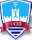 Град Смедерево Градска управа Смедерево Одељење за инспекцијске послове Група за саобраћајну инспекцијуОзнака: КЛ-8Одржавање некатегорисаних путеваКОНТРОЛНА ЛИСТА ОДРЖАВАЊЕ НЕКАТЕГОРИСАНИХ ПУТЕВА  ОБАВЕЗЕ СУСЕДА ПУТАКОНТРОЛНА ЛИСТА ОДРЖАВАЊЕ НЕКАТЕГОРИСАНИХ ПУТЕВА  ОБАВЕЗЕ СУСЕДА ПУТАКОНТРОЛНА ЛИСТА ОДРЖАВАЊЕ НЕКАТЕГОРИСАНИХ ПУТЕВА  ОБАВЕЗЕ СУСЕДА ПУТАКОНТРОЛНА ЛИСТА ОДРЖАВАЊЕ НЕКАТЕГОРИСАНИХ ПУТЕВА  ОБАВЕЗЕ СУСЕДА ПУТАКОНТРОЛНА ЛИСТА ОДРЖАВАЊЕ НЕКАТЕГОРИСАНИХ ПУТЕВА  ОБАВЕЗЕ СУСЕДА ПУТАПРАВНИ ОСНОВ - Одлука о некатегорисаним путевима (''Службени лист града Смедерева'', бр. 12/2017-пречишћен текст)ПРАВНИ ОСНОВ - Одлука о некатегорисаним путевима (''Службени лист града Смедерева'', бр. 12/2017-пречишћен текст)ПРАВНИ ОСНОВ - Одлука о некатегорисаним путевима (''Службени лист града Смедерева'', бр. 12/2017-пречишћен текст)ПРАВНИ ОСНОВ - Одлука о некатегорисаним путевима (''Службени лист града Смедерева'', бр. 12/2017-пречишћен текст)ПРАВНИ ОСНОВ - Одлука о некатегорисаним путевима (''Службени лист града Смедерева'', бр. 12/2017-пречишћен текст)Надзирани субјекат:Надзирани субјекат:Матични број:                      ПИБ:                       Седиште:Матични број:                      ПИБ:                       Седиште:Одговорно лице:                                                    ЈМБГ:Одговорно лице:                                                    ЈМБГ:Адреса пребивалишта:Адреса пребивалишта:Лице које је присутно прегледу:                                    ЈМБГ:Лице које је присутно прегледу:                                    ЈМБГ:Локација предмета контроле:Локација предмета контроле:Р.б.ПитањеДаНеБодови1.уредно одржава путне канале за одвод површинских вода    да-10   не-02. израдио пропусте на улазима у своје парцеле    да-10   не-03.уклонио дрвеће, шибље и друго растиње у заштитном појасу   да-10   не-04.омогућио слободно отицање воде са некатегорисаног пута на своје земљиште, уз надокнаду проузроковане штете   да-10   не-05.омогућио прилаз некатегорисаном путу ради извођења радова на одржавању, уз надокнаду проузроковане штете   да-10   не-06.заузима некатегорисани пут и изводи било какве радове који нису у вези са одржавањем и заштитом пута    да-10   не-07.поставља цевоводе, водове, инсталације и објекте, гради прикључак прилазног пута, поставља рекламне табле, рекламне паное и друге натписе уз сагласност управљача пута   да-10   не-08.просипа, баца и оставља било какве предмете, материјале и смеће на некатегорисани пут   да-10   не-09.Испушта отпадне и друге воде на некатегорисани пут или у путни јарак   да-10   не-010.спречава отицање воде са некатегорисаног пута, а посебно из путног јарка и из пропуста кроз труп некатегорисаног пута и спречава даље отицање ка њиховим реципијентима   да-10   не-011.оре и изводи друге пољопривредне радове   да-10   не-012.пали траву и друго растиње, као и отпадне предмете и материјале   да-10   не-013.пушта стоку на некатегорисани пут без надзора, напаја и напаса стоку   да-10   не-014.вуче предмете, материјале, оруђе и друго   да-10   не-015.наноси блато са прилазног пута   да-10   не-016.оставља возила којим се омета безбедно и несметано одвијање саобраћаја   да-10   не-017.својим чињењем оштећује или би се могао оштетити некатегорисани пут или омета одвијање саобраћаја   да-10   не-0НАПОМЕНА:НАПОМЕНА:НАПОМЕНА:НАПОМЕНА:НАПОМЕНА:УКУПАН МОГУЋИ БРОЈ БОДОВА170УТВРЂЕНИ БРОЈ БОДОВАСтепен ризикаНезнатанНизакСредњиВисокКритичанБрој бодова151-170121-15091-12061-9060 и мањеСтепен ризика уодносу на остварени број бодоваКритичанНезнатанНизакСредњиВисокБројКонтролна листа сачињенаДатумВремеНАДЗИРАНИ СУБЈЕКАТ____________________М.П.САОБРАЋАЈНИ ИНСПЕКТОР_________________________